МКОУ «Султанянгиюртовская СОШ имени Ю.А.Акаева»Кизилюртовский район Республика Дагестан.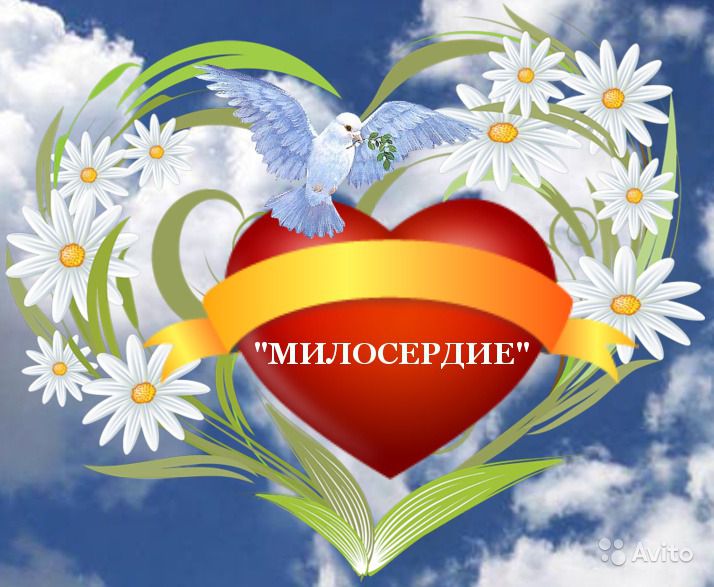 Подготовила: Зам.директора по воспитательной работеМанапова Асият Манаповна2017-2018 уч.годОткрытое мероприятие «Милосердие»Цели и задачи:Способствовать формированию у воспитанников доброты и милосердия, расширить знания о их роли в жизни каждого человека.Развивать навык сотрудничества, коммуникативные навыки; чувство взаимовыручки и взаимопомощи.Воспитывать чувство доброты, чуткости, сострадания, доброжелательности; навыки культуры общения.Формирование навыков толерантности; эстетического вкуса, творческих способностей.ХодВидеоролик «Милосердие»Звучит тихая музыка  Монолог."Что такое милосердие?"- это один из тех бесчисленных вопросов, которым я задаюсь каждую долгую, бессонную ночь, это один из тех вопросов, чрезмерно сложных вопросов, не имеющих верного ответа вовсе, ведь разные люди понимают милосердие по разному. Поэтому, я хочу обратиться к вам, ко всем здесь сидящим, перед тем, как я начну рассказывать вам о своем виденье, задайтесь одним из самых важных вопросов в вашей жизни и жизни тех, кем вы окружены, спросите себя -"как вижу милосердие Я?".	И так, что же такое милосердие? Может, это милостыня от богатого К бедному, подачка, сделанная лишь для удовлетворения его нарциссических чувств, сделанная для славы и всемирного уважения, подачка о которой он кричит во всеуслышание? А может, это терпение к убогим и не похожим на тебя, вызванное общественным давлением? Нет, вовсе нет. Все это милосердие лишь на половину, неполноценное, нужное, чтобы не лучшие люди могли оправдать себя перед самим же собой. Милосердие имеет право называть милосердием лишь тогда, когда оно вызвано истинной добротой, исходящей от сердца, настоящего сострадания, не вызванным страхом перед людьми, действительным желанием помогать близким, друзьям, незнакомцам и просто всем нуждающимся. Но эти, казалось бы ничтожно маленькие требования, затмеваются другими человеческими качествами: снобизмом, алчностью, гордыней, безразличием К людям. Я не могу, не имею права называть их исключительно плохими, ведь по отдельности или в паре они могут привести вас к успеху в науке или бизнесе, но вместе с этим Они убивают человечность, а когда погибает человечность, душа заполняется грязью и гнилью.	Хотел бы я попросить людей отказаться От всего плохого, что в нем таится, но я понимаю, как это мечтательно и невозможно. В каждом из нас, в каждом жившем, есть частица От всех семи смертных грехов, частица от которой невозможно избавиться, но можно затмить милосердием и добром. Возможно сделать столько добра, что оно, словно огромное, теплое, ослепляющее солнце будет закрывать собою все плохое, Сжигать грязь и делать вашу жизнь и жизнь ваших близких светлей и теплей.Ведущая: Здравствуйте, дорогие друзья, уважаемые гости! Мы рады видеть вас всех сегодня на нашем мероприятии.Ведущий: Сегодняшнее  мероприятие пройдет под лозунгом «Мы живем, чтобы нести миру добро и красоту». Для чего мы живем на этом свете? Конечно же, для того, чтобы нести добро, свет всем людям. Каким же должен быть настоящий человек?Ведущая: Конечно же, честным, ответственным, воспитанным, добрым.Цитаты: «Теперь, когда мы научились летать по воздуху, как птицы, плавать под водой, как рыбы, нам не хватает только одного: научиться жить на Земле, как люди». Бернард Шоу.Счастье это то . чего человек желает для себя одного.Благо – это то ,что человек желает для себя вместе со всеми.Л.Н.ТолстойВедущая: Дорогие друзья, в этот день мы хотим пожелать, чтоб всем  не падать духом, ставить перед собой определённую цель и добивались её, пусть это даже будет самое элементарное дело, но это уже будет  достижение, их успех!  Ведущая:  Мы — с вами!
Жизнь всегда прекрасна,
И каждый чем-то одарен.
Пусть будет только радость властна,
И свет надежд не побежден.
В водовороте всех событий,
На самом тяжком рубеже,
Надейтесь, веруйте, творите,
Как заповедано душе. Песня  «Все еще впереди» Ведущий: нашему обществу  надо обратить внимание на проблемы людей с ограниченными возможностями, и для того, чтобы восхититься необыкновенной силой духа, целеустремленностью, умением инвалидов добиваться успеха в сложнейших условиях. Эти проявления жизнелюбия и оптимизма могут служить примером для всех нас.Ведущая: Если жить только для себя, своими мелкими заботами о собственном благополучии, то от прожитого не останется и следа. Если же жить для других, то другие сберегут то, чему служил, чему отдавал силы.Ведущая: В жизни ценнее всего доброта, и при этом доброта умная, целенаправленная. Умная доброта – самое ценное в человеке, самое к нему располагающее и самое, в конечном счете, верное на пути к личному счастью.Сказка о добротеШла по свету девушка простая
С именем редчайшим – Доброта,
Лед Бездушья с ней при встрече таял,
И остепенялась Суета.Злоба выходила на дорогу,
И с Разбоем шла на Доброту,
Встретив, вырождалась понемногу,
Доброте вредить невмоготу!!!Ложь порой так искренне краснела
При нежданной встрече с Добротой,
Лесть же подлизаться не сумела,
И ушла, прикрывшись Темнотой.Долго в одиночестве шагала
Доброта по честному пути,
Но однажды Дружбу повстречала,
С нею веселей вдвойне идти.Дружба позвала с собою Радость
С Радостью примчалась Красота,
Все же победит любую Гадость
В жизни непременно Доброта!Ведущий:  Самое главное для человека – это дружба. Без дружбы душа человека может погибнуть. Люди, которые умеют дружить, самые счастливые на земле. Мы все готовы сделать наш мир лучше, так давайте же нести миру добро и красоту…Ведущая: …Ведь жизнь отдельного человека имеет смысл лишь в той степени, насколько он помогает сделать жизнь других людей красивее и благороднее.Песня  «Загляните в детские глаза»Загляните в детские глаза, 
В них полно отчаянья и боли. 
И стекает медленно слеза 
От не детского большого горя. 
В них видна нелегкая судьба - 
Отпечаток разочарованья. 
В них померкло веры чистота 
Из-за бесконечного страданья. 

Загляните в детские глаза, 
Эти глазки Господом любимы, 
И пусть ваша добрая рука 
Вытрет слезы, слезы их обиды. 
Загляните в детские глаза, 
Сердцем вашим их не осудите. 
И на каждое бесценное дитя 
Взглядом Бога в душу загляните. 

Загляните в детские глаза, 
В глазки, что увидели жестокость. 
Протекают медленно года 
А в глазах все та же робость. 
В их глазах мучительный вопрос: 
Почему досталась эта доля?! 
А в душе все то же море грез 
И мечты и горечи безмолвья.
По миру всему миллионы людей
Живут обособленной жизнью своей
Они инвалиды и им нелегко
Но держат страданья внутри глубоко.
Хоть в этом и нет нашей с вами вины
Но мы им помочь непременно должны
Облегчить страдания, поговорить,
Порой, может быть, пошутить, подбодрить.
Пусть люди немного счастливее будут.
На миг о страданиях и болях забудут.
Звучит лирическая музыка. На её фоне – рассказ ведущего.А сейчас я хочу вам рассказать одну притчу.Старый человек, умирая, вдруг увидел во сне всю свою жизнь в виде длинной цепочки следов на песке, а рядом с его следами были и ещё чьи-то.  - Да ведь это Господь рядом шел! - догадался старик. Но к огорчению своему увидел он также, что в тех местах его жизни, когда особенно тяжело ему было, только одни следы отпечатались на песке.- Как же так, Господи? - с укором сказал старик. - В самые трудные годы оставлял Ты меня один на один с моими бедами?- Нет, - ответил Господь с небес. - В те годы я нес тебя на руках.Так вот и вас, дорогие наши, зная, как вам трудно и тяжело живется, Господь несёт на руках. МИЛОСЕРДИЕ – сострадательное, доброжелательное, заботливое, любовное отношение к другому человеку; Противоположность милосердия -  равнодушие, жестокосердие, злонамеренность, враждебность ,насилие.У милосердия порою много лиц…
И странно видеть в чем оно одето…
Но, главное ведь в нем не это,
А удивительно, что нет ему границ!Пока мы боль чужую чувствуем,
Пока живет в нас сострадание, —
Пока мечтаем мы и буйствуем,
Есть нашей жизни оправдание.- Милосердие – традиционная черта россиян. Вернёмся на столетие назад. В 19-начале 20 веков огромные средства расходовались на дела милосердия, благотворительность. В то время в России насчитывалось более 3500 тысяч различных благотворительных обществ, попечительств.- В тяжёлые годы войны, в голодной окопной жизни было исключено, чтобы при виде раненого пройти мимо. Помогали, тащили на себе, подвозили. И после войны сохранились самые добрые, самые горячие чувства взаимопомощи, взаимовыручки. Люди делились всем. Тысячи детей, оставшихся без родителей, были усыновлены и удочерены.Но вот беда – всё чаще мы видим в современной жизни совсем другое. Ежедневно мы слышим и читаем о немилосердных поступках наших сограждан: молодые матери, тайком родив нежеланного ребенка, выбрасывают в мусорный контейнер; взрослые дети не забирают из больниц или хоронить своих родителей; заложниками бандитов становятся пассажиры самолетов и автобусов; подонки воруют детей и продают их в рабство или за границу…Тысячи брошенных детей при живых родителях, неуважительное отношение к старым, пожилым людям, безжалостное отношение к животным. Ветераны Великой Отечественной войны живут в ужасных условиях. А это те, что за нас рисковал жизнью! Что с нами происходит? Где выход из безнравственности? Что делать?Что в человеке главное?Что в человеке самое главное?
В чем же глубокой души лепота?
Главное, мудрое, тонкое, славное –
Это, бесспорно, всегда доброта!Это бальзам для души человека,
Это дорога, что к счастью ведет,
Помни, что с самого первого века
Добрых удача и любит, и ждет.Гнев если к горлу внезапно подступит,
Сделать попробуй кому-то добро,
Желчь облегчению место уступит,
Свет разольет на душе серебро!Добрым живется, конечно же, легче,
Камень за пазухой ты не держи,
Просто добро – это камень покрепче
Камешков зла и коварства, и лжи!Фильм «Поездка в реабилитационный центр»В каждом из нас есть маленькое солнце. Это солнце – доброта.
Добрый человек – это тот, кто любит людей и помогает им.Спешите делать добрые дела.Об этом Гёте сказал так: «Не так часто людям дается повод для таких высоких дел! Спешите творить добро!»
Иногда люди слишком жестоки,Равнодушные к бедам других,Не приемлют чужие пороки,Совершенно не видя своих.Но давайте мы будем добрее,Милосердие - вот наш девиз!Доброты ничего нет добрее,Без неё так безрадостна жизнь!Не прячьте доброты своей,
Откройте сердце всем наружу.
Тем, что имеете, щедрей
Делитесь, распахните душу.
Дарите только теплоту:
Ребёнку, женщине и другу,
И отодвиньте пустоту.
Жизнь всё вернёт сполна по кругу.Видеоролик о добротеНа жизненном пути каждого человека встречаются люди, несущие в себе такой заряд положительной энергии, что, даже немного пообщавшись с ними, ощущаешь себя как-то по особенному воодушевленно, радостно.Доброта способна сострадать, сопереживать, сочувствовать. Да, трудно быть всегда готовым утешить ближнего, разделить чье-то горе, броситься на помощь. Но человек должен стремиться быть добрым всегда.Не только лекарство, но и доброе слово помогает выздороветь человеку. Не зря говорят: Доброе слово, что ясный день! В нашей школе даже самые маленькие знают и употребляют «волшебные» добрые слова. Добрые слова – это цветы человеческой души.Мы желаем всем присутствующим здоровья, жизненной энергии, несгибаемого стремления к достижению намеченных целей. Пусть вас  окружают родные и близкие, понимающие люди!Спортивный танец «Человек живи»У матерей святая должность в мире -
Молиться за дарованных детей.
И день и ночь в невидимом эфире
Звучат молитвы наших матерей.
Одна умолкнет, вторит ей другая.
Ночь сменит день, и вновь наступит ночь.
Но матерей молитвы не смолкают
За дорогого сына или дочь.

Давайте делать все зависящее от каждого из нас, чтобы вокруг былатолько доброта, любовь и милосердие, не было месту жестокости и. злобе. Давайте пожелаем всем добра .Песня «Только добротой сердец»Пусть правит миром доброта, жестокость же исчезнет, словно сон, а рядом с ней живет пусть красота, как самый главный человеческий закон! Твори добро — 
Нет большей радости.
И жизнью жертвуй,
И спеши 
Не ради славы или сладостей,
А по велению души.Вот и подошел к концу такой необычный, но светлый и добрый праздник. Надеемся, что вы хорошо провели это время, получили заряд бодрости и хорошего настроения. Позвольте на прощание пожелать вам добрых солнечных дней, здоровья, жизненной энергии,  несгибаемого стремления к достижению намеченных целей. Пусть вас окружают родные и  близкие, понимающие люди! Давайте делать все зависящее от каждого из нас, чтобы вокруг была  только доброта, любовь и милосердие! Хором: Мы разные – в этом наше богатство!             Мы вместе – в этом наша сила!Песня «Гимн детей России»